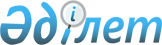 "Асыл тұқымды мал шаруашылығын дамытуды және мал шаруашылығы өнімінің өнімділігі мен сапасын арттыруды субсидиялау бағыттары бойынша субсидиялар көлемдерін бекіту туралы" Жамбыл облысы әкімдігінің 2014 жылғы 19 наурыздағы № 55 қаулысына өзгерістер енгізу туралы
					
			Күшін жойған
			
			
		
					Жамбыл облысы әкімдігінің 2014 жылғы 31 шілдедегі № 208 қаулысы. Жамбыл облысының Әділет департаментінде 2014 жылғы 13 тамызда № 2299 болып тіркелді. Күші жойылды - Жамбыл облысы әкімдігінің 2019 жылғы 23 қазандағы № 235 қаулысымен
      Ескерту. Күші жойылды – Жамбыл облысы әкімдігінің 23.10.2019 № 235 (алғашқы ресми жарияланған күнінен кейін күнтізбелік он күн өткен соң қолданысқа енгізіледі) қаулысымен.

      РҚАО-ның ескертпесі.

      Құжаттың мәтінінде түпнұсқаның пунктуациясы мен орфографиясы сақталған.
      "Қазақстан Республикасындағы жергілікті мемлекеттік басқару және өзін-өзі басқару туралы" Қазақстан Республикасының 2001 жылғы 23 қаңтардағы Заңына "Агроөнеркәсіптік кешенді және ауылдық аумақтарды дамытуды мемлекеттік реттеу туралы" Қазақстан Республикасының 2005 жылғы 8 шілдедегі Заңына және "Асыл тұқымды мал шаруашылығын дамытуды, мал шаруашылығы өнімінің өнімділігі мен сапасын арттыруды жергілікті бюджеттерден субсидиялау қағидаларын бекіту туралы" Қазақстан Республикасы Үкіметінің 2014 жылғы 18 ақпандағы 103 қаулысына сәйкес, Жамбыл облысының әкімдігі ҚАУЛЫ ЕТЕДІ:
      1. "Асыл тұқымды мал шаруашылығын дамытуды және мал шаруашылығы өнімінің өнімділігі мен сапасын арттыруды субсидиялау бағыттары бойынша субсидиялар көлемдерін бекіту туралы" Жамбыл облысы әкімдігінің 2014 жылғы 19 наурыздағы № 55 қаулысына (Нормативтік құқықтық актілерді мемлекеттік тіркеу тізілімінде № 2142 болып тіркелген, 2014 жылдың 5 сәуірінде № 45 "Ақ жол" және № 36 "Знамя труда" газеттерінде жарияланған) келесі өзгерістер енгізілсін:
      жоғарыда көрсетілген қаулының 1, 2-қосымшалары осы қаулының 1, 2-қосымшаларына сәйкес жаңа редакцияда жазылсын.
      2. "Жамбыл облысы әкімдігінің ауыл шаруашылығы басқармасы" коммуналдық мемлекеттік мекемесі заңнамада белгіленген тәртіппен:
      1) осы қаулының әділет органдарында мемлекеттік тіркелуін;
      2) осы қаулының мемлекеттік тіркеуден өткеннен кейін он күнтізбелік күн ішінде оны ресми жариялауға мерзімді баспа басылымдарына және "Әділет" ақпараттық-құқықтық жүйесіне жіберуді;
      3) осы қаулының Жамбыл облысы әкімдігінің интернет-ресурсында орналастырылуын қамтамасыз етсін.
      3. Осы қаулының орындалуын бақылау облыс әкімінің орынбасары М. Жолдасбаевқа жүктелсін.
      4. Осы қаулы әділет органдарында мемлекеттiк тiркелген күннен бастап күшiне енедi және алғашқы ресми жарияланған күнінен кейін күнтізбелік он күн өткен соң қолданысқа енгізіледі.
      "КЕЛІСІЛДІ"
      Қазақстан Республикасы
      Ауыл шаруашылығы министрі
      А.С. Мамытбеков
      "04" 08 2014 жыл Асыл тұқымды мал шаруашылығын дамытуды субсидиялау бағыттары бойынша субсидиялар көлемі Мал шаруашылығы өнімінің өнімділігі мен сапасын арттыруды
субсидиялау бағыттары бойынша субсидиялар көлемі
					© 2012. Қазақстан Республикасы Әділет министрлігінің «Қазақстан Республикасының Заңнама және құқықтық ақпарат институты» ШЖҚ РМК
				
      Облыс әкімі

К. Көкрекбаев
Жамбыл облысы әкімдігінің
2014 жылғы 31 шілдедегі
№ 208 қаулысына 1-қосымша
№
Субсидиялау бағыты
Өлшем бірлігі
Субсидиялау нормативі, теңге
Субсидияланатын көлем
Субсидия соммасы, мың теңге
Етті бағыттағы ірі қара мал шаруашылығы
Етті бағыттағы ірі қара мал шаруашылығы
Етті бағыттағы ірі қара мал шаруашылығы
Етті бағыттағы ірі қара мал шаруашылығы
Етті бағыттағы ірі қара мал шаруашылығы
1
Асыл тұқымды және селекциялық жұмысты жүргізу
1)
тұқымдық түрлендірумен қамтылған ірі қара малдың аналық басы
бас
18 000
14 722
265 000
2)
асыл тұқымды ірі қара малдың аналық мал басы
бас
20 000
5 500
110 000
2
Асыл тұқымды және селекциялық ірі қара малды сатып алу
1)
отандық асыл тұқымды ірі қара мал
бас
154 000
1 901
292 754
2)
импортталған асыл тұқымды ірі қара мал (Австралиядан, Америка Құрама Штаттарынан және Канададан)
бас
200 000
335
67 000
3)
импортталған селекциялық ірі қара мал (Ресейден, Белоруссиядан және Украинадан әкелінген асыл тұқымды малды қоса есептегенде)
бас
118 000
315
37 170
Барлығы:
771 924
Сүтті бағыттағы ірі қара мал шаруашылығы
Сүтті бағыттағы ірі қара мал шаруашылығы
Сүтті бағыттағы ірі қара мал шаруашылығы
Сүтті бағыттағы ірі қара мал шаруашылығы
Сүтті бағыттағы ірі қара мал шаруашылығы
1
Селекциялық және асыл тұқымды жұмысты жүргізу
1)
асыл тұқымды ірі қара малдың аналық мал басы
20 000
3 500
70 000
2
Асыл тұқымды ірі қара малды сатып алу
1)
отандық асыл тұқымды ірі қара мал
бас
154 000
942
145 068
2)
импортталған асыл тұқымды ірі қара мал (Европа елдерінен)
бас
154 000
200
30 800
3)
импортталған асыл тұқымды ірі қара мал (Ресейден, Белоруссиядан және Украинадан)
бас
118 000
400
47 200
Барлығы:
293 068
Ірі қара мал шаруашылығы
Ірі қара мал шаруашылығы
Ірі қара мал шаруашылығы
Ірі қара мал шаруашылығы
Ірі қара мал шаруашылығы
3
Жеке қосалқы шаруашылықтардағы ірі қара малдың аналық мал басын қолдан ұрықтандыруды ұйымдастыру
бас
2801,82
44 000
123 280
Барлығы:
123 280
Жұмыртқа бағыттағы құс шаруашылығы
Жұмыртқа бағыттағы құс шаруашылығы
Жұмыртқа бағыттағы құс шаруашылығы
Жұмыртқа бағыттағы құс шаруашылығы
Жұмыртқа бағыттағы құс шаруашылығы
Ата-тектік, ата-енелік нысандары бар отандық асыл тұқымды құс фабрикаларынан жұмыртқа бағыттағы асыл тұқымды тәулiктiк балапандарды, сондай-ақ асыл тұқымды жұмыртқаларды сатып алу
1
Тәуліктік балапан (ақырғы)
бас
50
45 000
2 250
Барлығы:
2 250
Шошқа шаруашылығы
Шошқа шаруашылығы
Шошқа шаруашылығы
Шошқа шаруашылығы
Шошқа шаруашылығы
1
Асыл тұқымды шошқаларды сатып алу
бас
15 000
150
2 250
Барлығы:
2 250
Қой шаруашылығы
Қой шаруашылығы
Қой шаруашылығы
Қой шаруашылығы
Қой шаруашылығы
1
Селекциялық және асыл тұқымды жұмысты жүргізу
1)
тұқымдық түрлендірумен қамтылған аналық қой басы
бас
1 500
30 000
45 000
2)
асыл тұқымдық зауыттар мен шаруашылықтардағы асыл тұқымдық аналық қой басы
бас
1 500
140 000
210 000
2
Асыл тұқымды тоқтылар мен тұсақтарды сатып алу
бас
8 000
17 503
140 018
Барлығы:
395 018
Жылқы шаруашылығы
Жылқы шаруашылығы
Жылқы шаруашылығы
Жылқы шаруашылығы
Жылқы шаруашылығы
1
Асыл тұқымды жылқыларды сатып алу
бас
40 000
531
21 240
Барлығы:
21 240
Жиыны:
1 609 030Жамбыл облысы әкімдігінің
2014 жылғы 31 шілдедегі
№ 208 қаулысына 2-қосымша
Субсидиялау бағыты
Өлшем бірлігі
Субсидиялау нормативі, теңге
Субсидия-ланатын көлем
Субсидия соммасы, мың теңге
Етті бағыттағы ірі қара мал шаруашылығы
Етті бағыттағы ірі қара мал шаруашылығы
Етті бағыттағы ірі қара мал шаруашылығы
Етті бағыттағы ірі қара мал шаруашылығы
Етті бағыттағы ірі қара мал шаруашылығы
1
Сиыр етін өндіру үшін мал азығы құнын арзандату
тонна
1 825
278 534
1)
2 деңгей
тонна
170 000
1 190
202 334
2)
3 деңгей
тонна
120 000
635
76 200
Сүтті бағыттағы ірі қара мал шаруашылығы
Сүтті бағыттағы ірі қара мал шаруашылығы
Сүтті бағыттағы ірі қара мал шаруашылығы
Сүтті бағыттағы ірі қара мал шаруашылығы
Сүтті бағыттағы ірі қара мал шаруашылығы
1
Сүт өндіру үшін мал азығы құнын арзандату
тонна
3536
43 045
1)
2 деңгей
тонна
15 000
1 537
23 055
2)
3 деңгей
тонна
10 000
1 999
19 990
Жұмыртқа бағыттағы құс шаруашылығы
Жұмыртқа бағыттағы құс шаруашылығы
Жұмыртқа бағыттағы құс шаруашылығы
Жұмыртқа бағыттағы құс шаруашылығы
Жұмыртқа бағыттағы құс шаруашылығы
1
Тағамдық жұмыртқа өндіру үшін азық құнын арзандату
мың дана
26 433
52 866
1)
3 деңгей
мың дана
2 000
26 433
52 866
Шошқа шаруашылығы
Шошқа шаруашылығы
Шошқа шаруашылығы
Шошқа шаруашылығы
Шошқа шаруашылығы
1
Шошқа етін өндіруге арналған азық құнын арзандату
тонна
98000
2500
245 000
Қой шаруашылығы
Қой шаруашылығы
Қой шаруашылығы
Қой шаруашылығы
Қой шаруашылығы
1
Қой етін өндіру үшін азық құнын арзандату
тонна
100 000
940
94 000
2
Биязы жүн өндіру үшін азық құнын арзандату
тонна
130 000
342,515
44 527
Жылқы шаруашылығы
Жылқы шаруашылығы
Жылқы шаруашылығы
Жылқы шаруашылығы
Жылқы шаруашылығы
1
Жылқы етін өндіру үшін азық құнын арзандату
тонна
92 000
294
27 048
2
Қымыз өндіру үшін азық құнын арзандату
тонна
60 000
40
2 400
Түйе шаруашылығы
Түйе шаруашылығы
Түйе шаруашылығы
Түйе шаруашылығы
Түйе шаруашылығы
1
Шұбат өндіру үшін азық құнын арзандату
тонна
55 000
10
550
Жиыны:
787 970